Информационный обзоробращений граждан, организаций в администрацию Красногвардейского района, в адрес главы администрации Красногвардейского районаза январь 2024 года	В январе 2024 года зарегистрировано в СЭД «Электронное правительство» и направлено на рассмотрение в администрацию Красногвардейского района 26 обращений.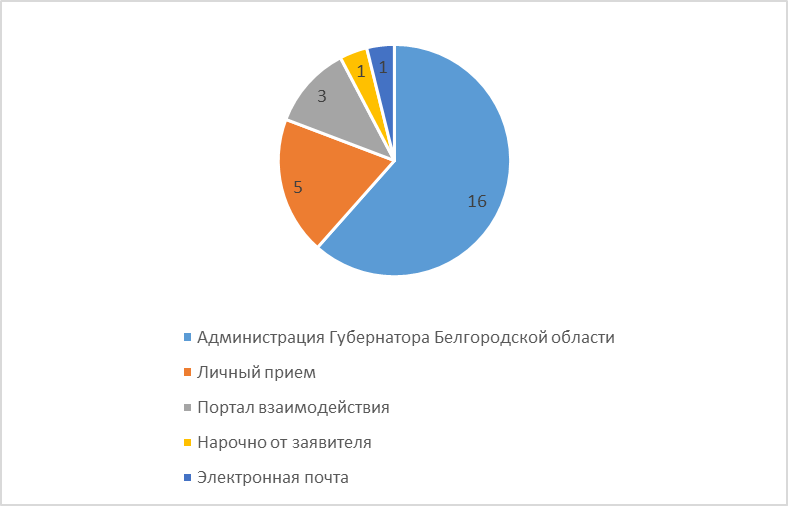 	Из 26 обращений:- разъяснено – 5- представлена информация по запросу – 3- направлено по компетенции – 1- находятся на рассмотрении – 17Тематика обращенийАктивность населения в разрезе поселений	Главой администрации района проведено 11 прямых линий, в ходе которых поступило 14 вопросов, из них: 12 - даны разъяснения, 2 – меры приняты.	Через систему «Инцидент Менеджмент» в январе 2024 года зарегистрировано и направлено на рассмотрение в администрацию района 
37 обращений. Из них: даны разъяснения – 14 (38%), меры приняты – 10 (27%), поддержано – 10 (27%), закрыт автоматически, комментарий удален – 3 (8%).Тематика обращенийАктивность населения в разрезе поселений	          Начальник организационно-контрольного отдела      аппарата администрации района                                              Д.А. Калустова